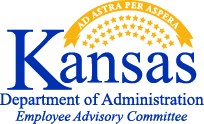 05/03/23 Meeting MinutesScott Showalter called the meeting to order at 10:30 amRobert Vieyra, John Oswald, Maria Beebe, Katrin Osterhaus, Jennifer Sauder, Courtney Marsh, Warren Wiebe, Keith Fitzsimmons, Steven Grieb & Marjorie Knoll were absent.Approval of Feb 27, 2023 Minutes – Scott ShowalterWade Schneider made the motion to approve the Minutes.  Michael Lundin seconded the motion and the motion was approved.Reports:Update on Proton Therapy – This will be discussed at the June 27 Meeting and the EAC will focus on the it for prostate cancer.EAC Role – Jennifer Flory talked about the EAC members role and that bringing back in person meetings is best for open discussions.  Jennifer reminded us that the EAC represents all State Employees.Health Insurance Overview – Paul Roberts gave a brief presentation on the Employee Health Plan.  Paul told the EAC that the insurance plan collects from few to pay for many and that there are a total of 78,000 members.Upcoming Meeting Schedule –Tuesday, June 27, 2023	Monday, August 21, 2023Tuesday, December 5, 2023The meeting adjourned at 12:09 pm.